                                                          Приложение № 3                                                          к приказу № 134-од  от  " 08 " августа 2019 г.ПОРЯДОКприёма, перевода, отчисления и восстановления обучающихся
по дополнительным образовательным программам
в Объединенном учебно-методическом центре по ГО и ЧС Тюменской области Государственного казенного учреждения Тюменской области "Тюменская областная служба экстренного реагирования"1.Общие положения1.1.Порядок приёма, перевода, отчисления и восстановления  обучающихся по дополнительным образовательным программам в Объединенном  учебно-методическом центре по ГО и ЧС Тюменской области Государственного казенного учреждения Тюменской        области "Тюменская областная служба экстренного реагирования" (далее - Порядок) является локальным нормативным актом Государственного казенного учреждения Тюменской        области "Тюменская областная служба экстренного реагирования" (далее - ГКУ ТО "ТОСЭР"), осуществляющего образовательную деятельность в  структурном подразделении Объединенном учебно-методическом центре по ГО и ЧС Тюменской области (далее - ОУМЦ).1.2.Настоящий Порядок разработан в соответствии с Федеральным законом Российской Федерации от 29.12.2012 № 273-ФЗ «Об образовании в Российской Федерации», Положением об ОУМЦ и иными нормативными актами и регламентирует порядок и документационное сопровождение процедуры приёма перевода, отчисления и восстановления  граждан в ГКУ ТО "ТОСЭР" для обучения по дополнительным образовательным программам, реализуемым в ОУМЦ. 2.Порядок приема на обучение2.1.Приём заявок на обучение в ОУМЦ2.1.1.Приём на обучение в ОУМЦ по дополнительным образовательным программам должностных лиц, специалистов гражданской обороны и единой государственной системы предупреждения и ликвидации чрезвычайных ситуаций (далее - поступающие) осуществляется на основании заявок на обучение (договоров) от органов государственной власти и местного самоуправления Тюменской области или организаций. 2.1.2.Приём заявок на обучение в ОУМЦ и включение в состав учебной группы (далее - Заявка) осуществляется соответствии с Планом комплектования ОУМЦ на текущий учебный год (далее - План комплектования).2.1.3. ГКУ ТО "ТОСЭР"  прекращает приём Заявок для формирования Плана комплектования на очередной год 1 сентября текущего года. Заявки принимаются по факсу: 8 (3452) 369-399, на электронную почту ГКУ ТО "ТОСЭР" или направляются с помощью почтовых операторов на юридический адрес ГКУ ТО "ТОСЭР".2.1.4.Заявки регистрируются в ГКУ ТО "ТОСЭР" в день поступления документа.2.2.Приём обучающихся в ОУМЦ2.2.1.Зачисление обучающихся в ГКУ ТО "ТОСЭР"    для обучения в ОУМЦ осуществляется путем формирования учебных групп и составления списка обучающихся с указанием фамилии, имени, отчества (при наличии), места работы и должности, в соответствии с Планом комплектования на текущий учебный год. 2.2.2.Комплектование учебной группы соответствующей категории обучающихся в ОУМЦ осуществляется до начала учебных занятий данной учебной группы в соответствии с Планом комплектования.  2.2.3.Состав скомплектованной учебной группы оформляется приказом начальника ГКУ ТО "ТОСЭР"    и назначается руководитель учебной группы (приложение № 1).В приказе о приёме на обучение определяются: учреждение, осуществляющее обучение; основание приёма на обучение; программа обучения с указанием категории обучающихся; фамилия, имя и отчество (при наличии) принимаемого на обучение; дата приёма и зачисления обучающегося; руководитель учебной группы. При необходимости копия приказа о приёме на обучение направляется обучающемуся.2.2.4.Поступающий считается принятым на обучение в ОУМЦ и зачисленным в учебную группу после издания приказа начальника ГКУ ТО "ТОСЭР".2.2.5.Изменение состава обучающихся, зачисленных приказом начальника ГКУ ТО "ТОСЭР"    о приёме на обучение, не допускается.2.2.6.Руководитель учебной группы, в пределах своих должностных обязанностей, ведет журнал учета занятий с учебной группой, разрабатывает протокол контрольного занятия (зачёта) комиссии ОУМЦ. Реестр выданных в ОУМЦ свидетельств заполняет ведущий специалист ОУМЦ.2.2.7.Организация приёма поступающих в ОУМЦ на обучение по программам дополнительного образования возлагается на начальника ОУМЦ.2.2.8.Начальник ОУМЦ организует делопроизводство, а также личный приём граждан по вопросам приёма на обучение в ОУМЦ.3. Порядок и основания перевода, отчисления и восстановления обучающихся 3.1.Порядок и основания перевода обучающихся3.1.1.Перевод и основания перевода обучающихся внутри ОУМЦ.         Обучающиеся ОУМЦ  вправе перевестись с одной дополнительной образовательной программы и (или) формы получения образования на другую. Перевод обучающихся с одной дополнительной образовательной программы и (или) формы обучения на другую оформляется приказом начальника ГКУ ТО "ТОСЭР" на основании письменного заявления обучающегося с указанием причины перевода, при наличии свободных мест. 3.1.2.Перевод и основания перевода обучающегося из ОУМЦ в другое образовательное учреждение или организацию, осуществляющую обучение.         Обучающиеся вправе перевестись из организации, осуществляющей образовательную деятельность,  в ОУМЦ, а также из ОУМЦ  в другую образовательную организацию , осуществляющую обучение. Перевод обучающихся может осуществляться как на те же дополнительные образовательные программы и (или) формы обучения, по которым они обучались в образовательной организации, так и на другие дополнительные образовательные программы и (или) формы обучения при наличии свободных мест.3.1.3.В приказе о переводе обучающегося в ОУМЦ определяются: основание перевода обучающегося; программа обучения с указанием категории обучения (форма обучения, учебная группа), по которой обучался обучающийся; программа, на которую переводится обучающийся, с указанием категории обучения (форма обучения, учебная группа); фамилия, имя и отчество (при наличии) обучающегося, изъявившего желание о переводе; дата перевода обучающегося.3.1.4.После оформления перевода обучающегося его зачисление оформляется приказом начальника ГКУ ТО "ТОСЭР" с формулировкой основания зачисления: «Зачислен в порядке перевода из (наименование организации, осуществляющей образовательную деятельность или организации, осуществляющей	обучение) на	обучение по дополнительной образовательной программе (наименование программы обучения) для категории (наименование категории обучающихся) на (форма обучения) форму обучения».3.1.5.Перевод обучающихся осуществляется при наличии свободных мест в ОУМЦ в соответствии с Планом комплектования ОУМЦ. 3.2.Порядок и основания отчисления обучающихся3.2.1.Отчисление обучающегося является основанием прекращения образовательных отношений. Отчисление из ОУМЦ осуществляется по инициативе обучающегося или ГКУ ТО "ТОСЭР", органов государственной власти и местного самоуправления Тюменской области, или организации (учреждения, предприятия), направивших работника на обучение.3.2.2.Образовательные отношения между ГКУ ТО "ТОСЭР" и обучающимся прекращаются в случае отчисления обучающегося:в связи с получением образования (завершением обучения);досрочно по основаниям, предусмотренным подпунктами 3.2.3.,3.2.4.,3.2.5. и 3.2.6. настоящего Положения.3.2.3.Основания отчисления обучающихся по инициативе ГКУ ТО "ТОСЭР":в связи с получением образования (завершением обучения);обучающийся не приступил к обучению в период реализации дополнительной образовательной программы без уважительной причины;обучающийся прекратил обучение без уважительной причины;обучающийся отсутствовал на занятиях без уважительной причины (не информировал об уважительной причине отсутствия);обучающийся не прошел итоговый контроль знаний (тестирование) по окончанию обучения;обучающийся нарушил установленный порядок приема на обучение, повлекший по вине обучающегося его незаконное зачисление;обучающийся нарушил  правила внутреннего распорядка для обучающихся в ОУМЦ, требования охраны труда , правила  в области пожарной, электро-, информационной, антитеррористической безопасности, санитарно-гигиенические и иные правила;установлена невозможность надлежащего исполнения обязательств по обучению вследствие действий (бездействия) обучающегося;установлена невозможность обучения по состоянию здоровья;участниками образовательных отношений нарушены сроки обучения;в связи со смертью обучающегося;иным основаниям, не противоречащим законодательству Российской Федерации.3.2.4.Отчисление обучающегося как мера дисциплинарного взыскания может быть применена в случае неисполнения или нарушения им, правил внутреннего распорядка и иных локальных нормативных актов по вопросам организации и осуществления образовательной деятельности в ОУМЦ. 3.2.5.Основание отчисления обучающегося по инициативе обучающегося:по собственному желанию на основании письменного заявления обучающегося об отчислении. 3.2.6.Основания отчисления обучающихся по инициативе руководителя учреждения (организации, предприятия), направившего его на обучение:болезнь обучающегося;отзыв с места работы в связи с производственной необходимостью, иным обоснованным причинам.3.2.7.Отчисление обучающихся осуществляется на основании приказа начальника ГКУ ТО "ТОСЭР" об отчислении обучающихся. В приказе об отчислении обучающегося из ОУМЦ определяются: основание отчисления обучающегося; программа обучения, с которой отчислен обучающийся с указанием категории обучения; фамилия, имя и отчество (при наличии) отчисляемого обучающегося; дата отчисления обучающегося из ОУМЦ.  При необходимости копия приказа об отчислении обучающегося направляется участникам образовательных отношений.3.2.8.Отчисление за невыполнение учебного плана по дополнительной образовательной программе или получение неудовлетворительной оценки при итоговой проверке знаний (тестировании) производится после письменного уведомления  органов государственной власти и местного самоуправления Тюменской  области или организации (учреждения, предприятия), направивших работника на обучение, истребования объяснительной записки у обучающегося (в случае неявки на итоговую проверку знаний, пропуска занятий, невыполнение учебного плана) для установления причин невыполнения учебного плана по дополнительной образовательной программе и с целью обнаружения нарушения Положения. После отчисления обучающегося ОУМЦ обеспечивают направление в орган государственной власти и местного самоуправления Тюменской области или организацию (учреждение, предприятие), направивших работника на обучение, и обучающемуся извещения о прекращении образовательных отношений и отчислении обучающегося.Приказ об отчислении объявляется обучающемуся под его подпись об ознакомлении с данным приказом в течение 3-х рабочих дней со дня издания приказа о его отчислении, не считая времени отсутствия обучающегося в ОУМЦ, а также размещается на информационном стенде (для обучающихся заочной формы копия приказа направляется заказным письмом с уведомлением). Если обучающийся отказывается ознакомиться с указанным приказом (распоряжением) под подпись, то составляется соответствующий акт.3.2.9.Основанием отчисления в связи с совершением дисциплинарного проступка являются документы, подтверждающие его совершение и представление начальника ОУМЦ. Отчисление в связи с совершением дисциплинарного проступка осуществляется не позднее, чем через 5 рабочих дней со дня обнаружения проступка и не позднее, чем через 3 рабочих дня после его совершения, не считая времени болезни обучающегося.3.2.10.После отчисления (при досрочном прекращении образовательных отношений), в трехдневный срок, после издания приказа об отчислении обучающегося, по письменному заявлению лица, отчисленного из ОУМЦ, выдается справка об обучении , в соответствии с частью 12 статьи 60 Федерального закона Российской Федерации от 29 декабря 2012 г. N 273-ФЗ «Об образовании в Российской Федерации», заверенная подписью начальника ГКУ ТО "ТОСЭР"  и печатью с указанием: наименования Учреждения и ОУМЦ; даты выдачи и регистрационного номера; фамилии, имени, отчества (при наличии) обучающегося; названия дополнительной образовательной программы и количества часов; формы и периодов обучения; изученных обучающимся тем и их объема (по требованию обучающегося). 3.3.Порядок и основания восстановления обучающихся3.3.1.Восстановление обучающихся возможно по инициативе органов государственной власти и местного самоуправления Тюменской области или организации (учреждения, предприятия), направивших работника на обучение, или лица, ранее отчисленного из ОУМЦ, в случаях отчисления по уважительным причинам. 3.3.2.Обучающиеся, отчисленные по основаниям и в порядке, указанном в п. 3.2.3. данного Положения, восстановлению для продолжения обучения в ОУМЦ не подлежат.3.3.3.Обучающийся, отчисленный из ОУМЦ  по инициативе обучающегося или органов государственной власти и местного самоуправления Тюменской  области или организации (учреждения, предприятия), направивших работника на обучение, до завершения освоения дополнительной образовательной программы, имеет право на восстановление для обучения в ОУМЦ  с сохранением прежних условий обучения в течение пяти лет после отчисления при наличии свободных мест, реализации образовательной программы на момент восстановления, с сохранением прежних условий обучения.3.3.4.Восстановление обучающегося осуществляется на основании его письменного заявления о восстановлении в ОУМЦ  для обучения. 3.3.5.Восстановление обучающихся оформляется приказом начальника ГКУ ТО "ТОСЭР" о восстановлении обучающихся в ОУМЦ. В приказе о восстановлении обучающегося в ОУМЦ для обучения определяются: основание восстановления обучающегося; программа обучения, на которую восстанавливается обучающийся с указанием категории обучающихся; фамилия, имя и отчество (при наличии) обучающегося; дата восстановления обучающегося в ОУМЦ.3.3.6.Письменный отказ в восстановлении оформляется на официальном бланке ГКУ ТО "ТОСЭР", и подписывается начальником ГКУ ТО "ТОСЭР".Приложение №1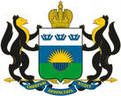 ГОСУДАРСТВЕННОЕ КАЗЁННОЕ УЧРЕЖДЕНИЕ ТЮМЕНСКОЙ ОБЛАСТИТЮМЕНСКАЯ ОБЛАСТНАЯ СЛУЖБА ЭКСТРЕННОГО РЕАГИРОВАНИЯП Р И К А З________________                                    Тюмень	                                    № _______      О зачислении слушателей в Объединенный учебно-методический центр по ГО и ЧС Тюменской области	      В соответствии с планом комплектования Объединенного учебно-методического центра по ГО и ЧС Тюменской области, приказываю:      1. Сформировать учебную группу № __, срок обучения с _________             по ____________ (___________форма обучения) в соответствии                            с Приложением к настоящему приказу.      2.  Куратором группы № ___ назначить преподавателя _______________         3. Контроль за выполнением приказа возложить на ___________________ Начальник ГКУ ТО «ТОСЭР»                                                         